Егерме етенсе   сакырылышы                               Двадцать седьмой созыв                               Ун бишенсе ултырышы	пятнадцатое заседание         КАРАР                                                                   РЕШЕНИЕ          21 декабрь 2016 й .               № 130                 21 декабря 2016г.                                         Об утверждении Порядка размещения сведений о доходах, расходах,                            об имуществе и обязательствах имущественного характера депутатов Совета сельского поселения Кушнаренковский сельсовет муниципального района Кушнаренковский район  Республики БашкортостанВ соответствии с частью 4 статьи 12.1 Федерального закона от 25 декабря 2008 года № 273-ФЗ «О противодействии коррупции» и статье 3 Федерального закона от 3 декабря 2012 года № 230-ФЗ «О контроле за соответствием расходов лиц, замещающих государственные должности, и иных лиц их доходам», руководствуясь Федеральным законом от 06 октября 2003 года  № 131-ФЗ "Об общих принципах организации местного самоуправления в Российской Федерации" Совет сельского поселения Кушнаренковский сельсовет муниципального района Кушнаренковский район Республики Башкортостан решил:1. Утвердить Порядок размещения сведений о доходах, расходах, об имуществе и обязательствах имущественного характера  депутатов Совета сельского поселения Кушнаренковский сельсовет  муниципального района Кушнаренковский район Республики Башкортостан (Приложение № 1).2. Утвердить   форму Сведений о доходах, расходах, об имуществе и обязательствах имущественного характера депутатов Совета сельского поселения Кушнаренковский сельсовет муниципального района Кушнаренковский район Республики Башкортостан, размещаемых в сети Интернет (Приложение № 2)3. Настоящее решение разместить в сети общего доступа «Интернет» на официальном сайте администрации сельского поселения Кушнаренковский сельсовет муниципального района Кушнаренковский район Республики Башкортостан 4. Контроль над исполнением настоящего решения возложить на постоянную комиссию по социально-гуманитарным вопросам. Глава сельского поселения                                   Р.Г.Исламов.Приложение № 1к решению Совета сельского                                                                                                                               поселения Кушнаренковскийсельсовет                                                                                    муниципального районаКушнаренковский районРеспублики Башкортостанот    21 декабря 2016 года  № 130 Порядокразмещения сведений о доходах, расходах, об имуществе и обязательствах имущественного характера депутатов Совета сельского поселения Кушнаренковский сельсовет муниципального района Кушнаренковский район Республики Башкортостан1. Настоящим порядком устанавливается порядок размещения сведений о доходах, расходах, об имуществе и обязательствах имущественного характера депутатов Совета сельского поселения Кушнаренковский сельсовет муниципального района Кушнаренковский район Республики Башкортостан (далее  - депутатов Совета), их супругов и несовершеннолетних детей в информационно-телекоммуникационной сети "Интернет" на официальном сайте сельского поселения Кушнаренковский сельсоветм                                                                                                                                                                                                                                                                                                                                           униципального района Кушнаренковский район Республики Башкортостан (далее - официальный сайт) и предоставления этих сведений средствам массовой информации для опубликования в связи с их запросами.2. На официальном сайте размещению подлежат сведения о доходах, расходах, об имуществе и обязательствах имущественного характера к должностям:-председателя Совета сельского поселения Кушнаренковский сельсовет муниципального района Кушнаренковский район Республики Башкортостан; следующие сведения:1) перечень объектов недвижимого имущества, принадлежащих депутату Совета, его супруге (супругу) и несовершеннолетним детям на праве собственности или находящихся в их пользовании, с указанием вида, площади и страны расположения каждого из таких объектов;2) перечень транспортных средств с указанием вида и марки, принадлежащих на праве собственности депутату Совета, его супруге (супругу) и несовершеннолетним детям;3) декларированный годовой доход депутату Совета, его супруги (супруга) и несовершеннолетних детей;4) сведения об источниках получения средств, за счет которых совершены сделки по приобретению земельного участка, иного объекта недвижимого имущества, транспортного средства, ценных бумаг, долей участия, паев в уставных (складочных) капиталах организаций, если общая сумма таких сделок превышает общий доход депутата Совета и его супруги (супруга) за три последних года, предшествующих отчетному периоду.3. В размещаемых на официальном сайте и предоставляемых средствам массовой информации для опубликования сведениях о доходах, расходах, об имуществе и обязательствах имущественного характера запрещается указывать:1) иные сведения (кроме указанных в пункте 2 настоящего порядка) о депутате Совета, его супруги (супруга) и несовершеннолетних детей, об имуществе, принадлежащем на праве собственности названным лицам, и об их обязательствах имущественного характера;2) персональные данные супруги (супруга), детей и иных членов семьи депутата Совета;3) данные, позволяющие определить место жительства, почтовый адрес, телефон и иные индивидуальные средства коммуникации депутата Совета, его супруги (супруга), детей и иных членов семьи;4) данные, позволяющие определить местонахождение объектов недвижимого имущества, принадлежащих депутату Совета, его супруге (супругу), детям, иным членам семьи на праве собственности или находящихся в их пользовании;5) информацию, отнесенную к государственной тайне или являющуюся конфиденциальной.4. Сведения о доходах, расходах, об имуществе и обязательствах имущественного характера, указанные в пункте 2 настоящего порядка, за весь период деятельности депутата Совета, деятельность которых влечет за собой размещение его сведений о доходах, расходах, об имуществе и обязательствах имущественного характера, а также сведения о доходах, расходах, об имуществе и обязательствах имущественного характера его супруги (супруга) и несовершеннолетних детей находятся на официальном сайте сельского поселения Кушнаренковский сельсовет муниципального района Кушнаренковский район Республики Башкортостан на единой платформе сайтов «Централизованный информационный портал Республики Башкортостан» в информационно-телекоммуникационной сети общего пользования Интернет с адресом kushnarenkovo.bashkortostan.ru и ежегодно обновляются в течение 14 рабочих дней со дня истечения срока, установленного для их подачи.5. Размещение на официальном сайте сведений о доходах, расходах, об имуществе и обязательствах имущественного характера депутата Совета, указанных в пункте 2 настоящего порядка обеспечиваются Секретарем Совета муниципального района Кушнаренковский район Республики Башкортостан (далее – Секретарь Совета).6. Секретарь Совета:1) в течение трех рабочих дней со дня поступления запроса от средства массовой информации сообщает о нем депутату Совета в отношении, которого поступил запрос;2) в течение семи рабочих дней со дня поступления запроса от средства массовой информации обеспечивает предоставление ему сведений, указанных в пункте 2 настоящего порядка, в том случае, если запрашиваемые сведения отсутствуют на официальном сайте.8. Работники Аппарата  Совета, обеспечивающие размещение сведений о доходах, расходах, об имуществе и обязательствах имущественного характера на официальном сайте и их представление средствам массовой информации для опубликования, несут в соответствии с законодательством Российской Федерации ответственность за несоблюдение настоящего Порядка, а также за разглашение сведений, отнесенных к государственной тайне или являющихся конфиденциальными. Приложение № 2к решению Совета сельскогоКушнаренковский сельсоветмуниципального районаКушнаренковский районРеспублики Башкортостанот    21 декабря 2016 года  № 130 ФормаРазмещения (представления) сведений о доходах, расходах, об имуществе и обязательствах имущественного характера депутатов Совета сельского поселения Кушнаренковский сельсовет  муниципального района Кушнаренковский район Республики Башкортостан, и членов их семей за отчетный период (с 1 января _____  года по 31 декабря_____ года)Башkортостан  РеспубликаҺыКушнаренко районы муниципаль районынынКушнаренко ауыл советы ауыл билӘмӘҺе советы452230, Кушнаренко ауылы, Островский урамы, 23Тел. 5-73-36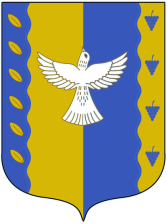 Республика  Башкортостансовет сельского поселения Кушнаренковский  сельсовет  муниципального  района Кушнаренковский район 452230, село Кушнаренково, ул. Островского, 23Тел. 5-73-36   №п/пФ.И.О. лица,чьи сведения разме-щаютсяДолж-ностьОбъекты недвижимости, находяОбъекты недвижимости, находяОбъекты недвижимости, находяОбъекты недвижимости, находяОбъекты недвижимости, находящиеся с пользованииОбъекты недвижимости, находящиеся с пользованииОбъекты недвижимости, находящиеся с пользованииТранс-портные средстваДекла-риро-ванный годовой доходСведения об ис-точниках получения средств, за счет которых совершена сделка (вид приобретенного имущества, источники)№п/пФ.И.О. лица,чьи сведения разме-щаютсяДолж-ностьВид объек-таВид собствен-ностиПло-щадьСтрана располо-женияВид объек-таПло-щадькв.м.Странараспо-ложенияТранс-портные средстваДекла-риро-ванный годовой доходСведения об ис-точниках получения средств, за счет которых совершена сделка (вид приобретенного имущества, источники)